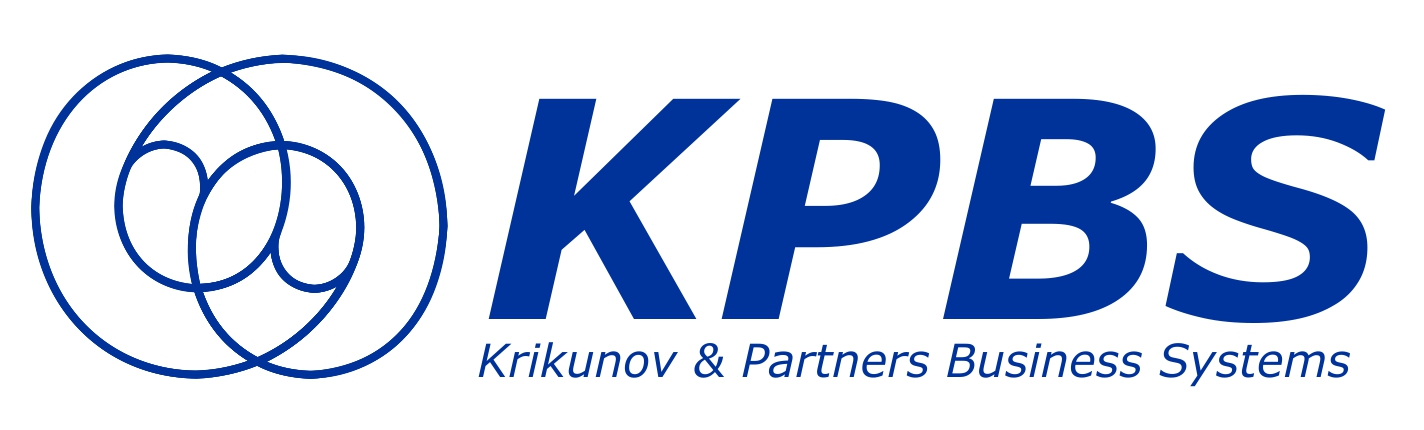 Руководство пользователя  Информационно-аналитическая платформа ситуационных центров OODMг. Москва - 2022 г.Содержание1 Введение	71.1 Обозначения и стандартные поля	71.1.1 Стандартные кнопки	71.1.2 Стандартные поля	71.1.3 Стандартые разделы ФК	72 Администрирование	72.1 Календарь	72.1.1 Типы календарей	82.1.2 Праздники	82.1.3 Календарь по годам	82.2 Организационная структура	82.3 Настройки задач	82.4 Настройка камер	82.5 Информационные сайты	92.6 Библиотеки машинного обучения	92.7 Система разграничения доступа	92.7.1 Пользователи	92.7.2 Группы пользователей	92.8 Настройка источников данных	92.8.1 Источники данных	92.9 Настройка дашбордов	102.9.1 Визуальные компоненты	102.9.2 Дашборды	112.10 Настройка систем загрузок	122.11 Настройка контроля целостности	122.12 Глобальные параметры	123 01. ФК нормативно-справочной информации	123.1 Модели и показатели	123.1.1 Показатели	133.1.2 Модели	133.2 Закупки	133.3 ГМУ	133.3.1 КЛАДР	133.3.2 ОКАТО	134 02.ФК оперативной ситуации	145 03. ФК национальных проектов	145.1 Национальные проекты	145.1.1 Региональные проекты	146 04. ФК текущей деятельности ОГВ	166.1 Указы президента	167 05. ФК ЕМИСС	168 06. ФК "Электронный бюджет"	179 07. ФК органов исполнительной власти	1710 08. ФК СЭД "ДЕЛО"	1711 Поиск	1812 Углубленная аналитика	1813 Озеро данных	1813.1 Федеральные ресурсы	1813.2 Региональные ресурсы	1813.3 Муниципальные ресурсы	1813.4 Локальные ресурсы	1813.4.1 Загрузка файлов	1813.4.2 Стандартный импорт	1813.5 Медиа	2114 Карта	2114.1 Демонстрация возможностей карты	2114.2 Категория	2114.3 Геообъекты	2114.4 Слои	2114.5 Организации	2114.6 Геопоиск	2215 Контроль целостности	2216 Задачи и журналы	22Перечень принятых сокращений	24Введение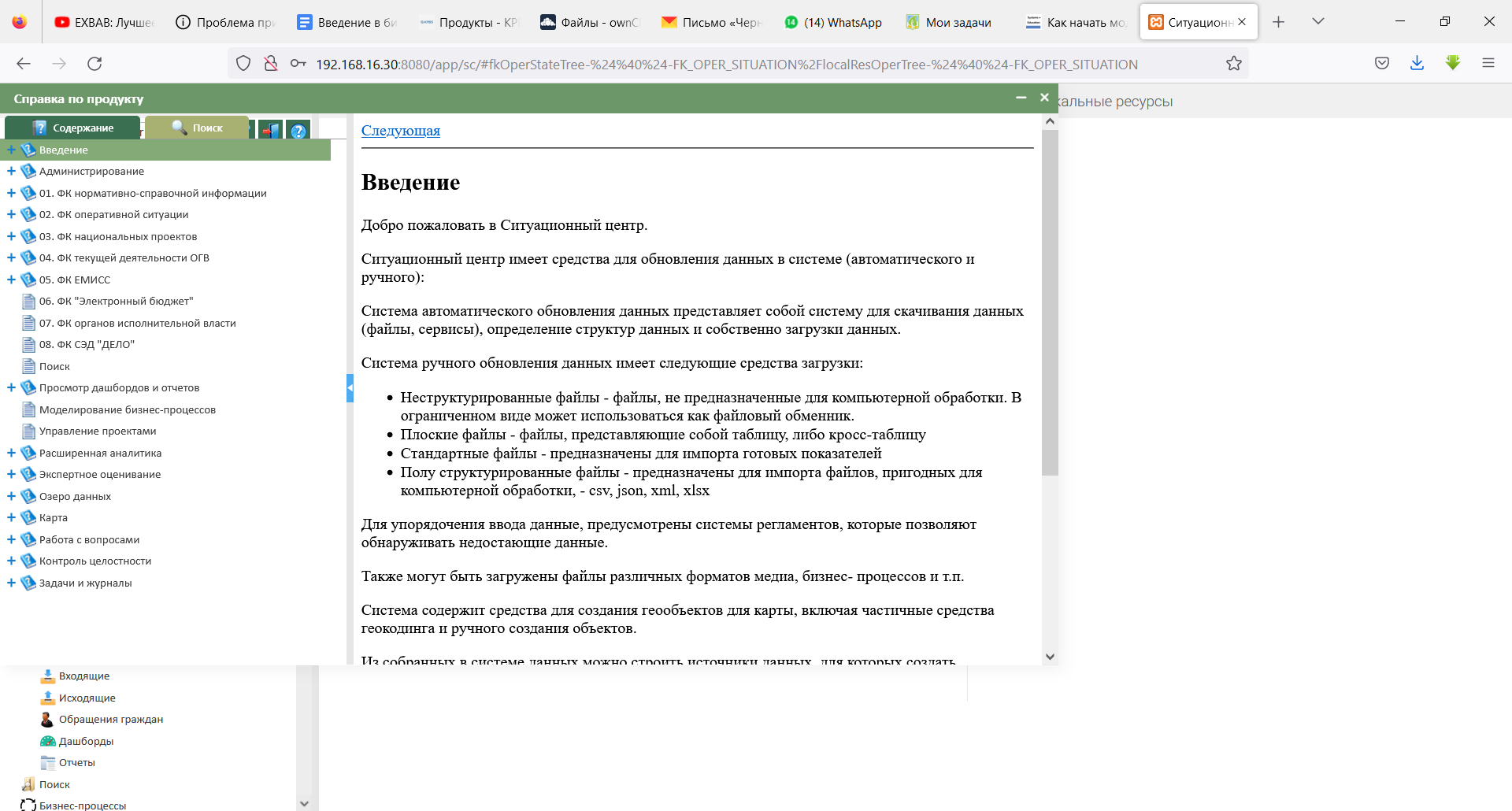 Обозначения и стандартные поляСтандартные кнопкиВ системе существуют четыре Стандартные кнопки управления, для создания, изменения, удаления и обновления данных:ВставитьИзменитьУдалитьОбновитьДополнительные стандартные кнопки, при создании (нажатии "Вставить" и “Изменить”):СохранитьОтменитьСтандартные поляВ системе во вкладках и панелях присутствуют Стандартные поля, а именно:Код. Заполняется на английском для разработчиков и осуществления поискаНаименование. Заполняется для пользователя и осуществления поискаСтандартные разделы ФКОписание некоторых стандартных разделов совпадающих в ФКИсходные данныеСодержит отсортированные по теме ФК таблицы данных для составления источников данныхДашбордыСодержит относящиеся к ФК дашборды. Стандартный импортСодержит инструменты для проведения загрузки excel файловМедиаИнструменты для загрузки аудио и видео файловАдминистрированиеКалендарьИнструменты для разбивки годов на определённые временные интервалы По типам календарей, для разделения года по неделям, дням, месяцам и т.д.По праздникам, для вноса и ограничения календаря нерабочими днямиКалендарь по годам формирует полный календарь по всем типам и фильтрам каждого дня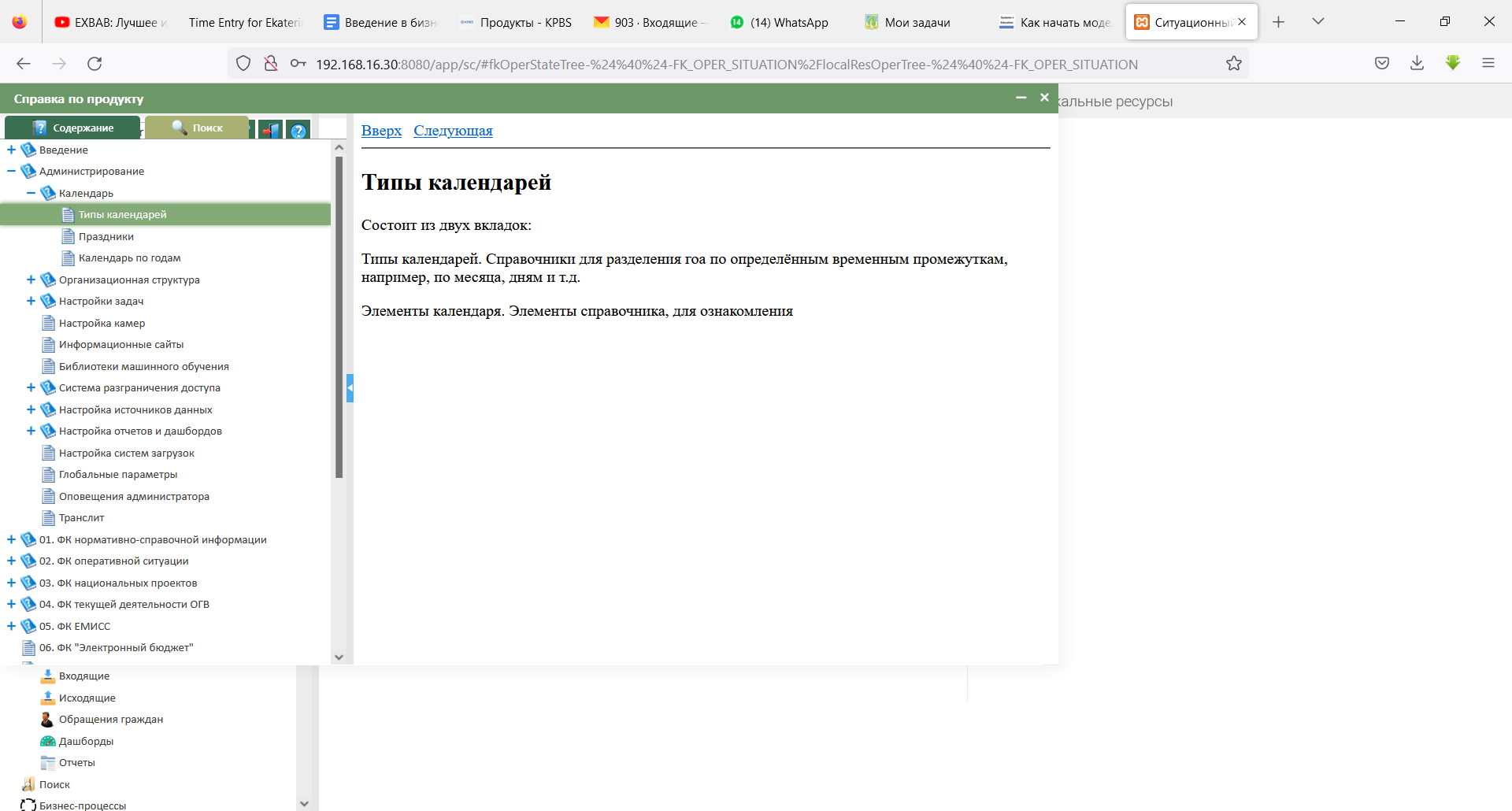 Типы календарейСостоит из двух вкладок:Типы календарей. Справочники для разделения года по определённым временным промежуткам, например, по месяцам, дням и т.д.Элементы календаря. Элементы справочника, для ознакомленияПраздникиВкладка праздники демонстрирует описание праздничных нерабочих дней с временными рамками данных дней Календарь по годамСостоит из двух вкладок:Календарь по годам. Список годовКалендари. Относящиеся к году типы календарей и их элементы Организационная структураСтруктура Верхних и Подчинённых уровней с возможностью добавление пользователей на должности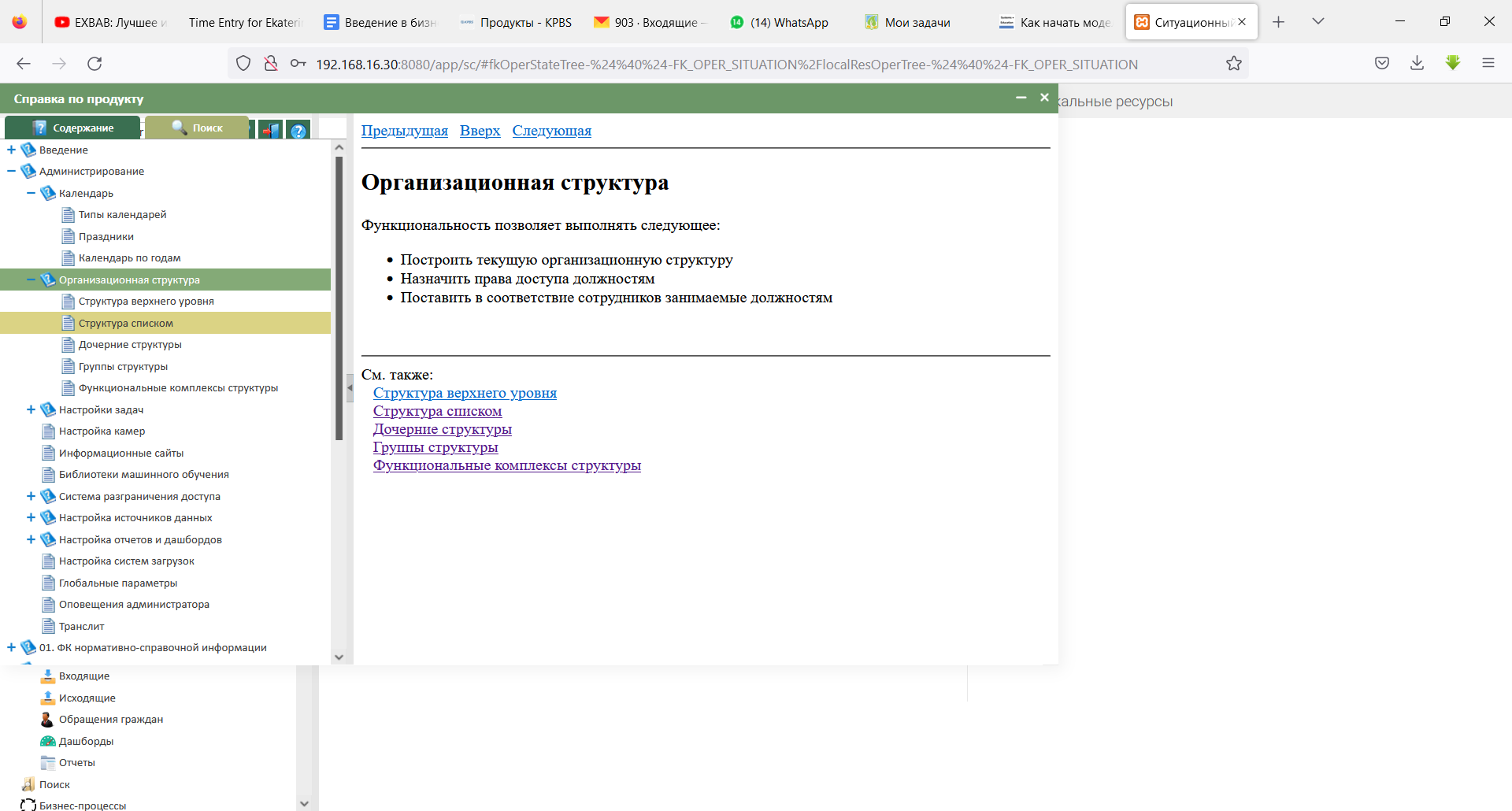 Настройки задачНастройка задач состоит из разделовБазовые справочникиСправочникиПодключенияСкриптыПланировщик задачСкачивание данныхНастройка камерВ данном разделе Администрирования представлены верхняя и нижняя панельВ верхней панели расположен список камер с адресамиВ нижней панели идёт трансляция с камерИнформационные сайтыСостоит из двух панелей-- верхняя и нижняяВ верхней панели расположен список сайтов с адресами и наименованием В нижней панели представлен внешний вид официального сайтаБиблиотеки машинного обученияБиблиотека машинного обучения состоит из разделов справочников и библиотекСправочникиСостоит из разделов:Типы алгоритмовТипы параметров алгоритмовСтатусы данныхТипы переменныхТипы наборов данныхСистема разграничения доступаИнструменты для создания внутренних ограничений по действиям для функции кабинетов и ролей с определёнными действиямиПользователиВвод пользователей в систему, распределение по организационной структуре. Для ввода пользователя необходимо заполнить все необходимые поляГруппы пользователейСостоит Двух разделов:Группы пользователей. Перечень существующих групп в верхней панелиНижний раздел описывает входящих в группу пользователей, ФК и должностей группы. Состоит соответственно из вкладок Пользователи, ФК и ДолжностиНастройка источников данныхИсточники данныхИсточники данных позволяют вносить в систему данные из таблиц, расположенных в исходных данных функциональных комплексов, посредством форматирования на языке SQL. Состоит из трёх вкладок:Источник данныхПоляРезультат запросаИсточник данных-- в верхней панели, Поля и Результат запроса -- в нижней Источник данных состоит из:Код. Заполняется для разработчиковНазвание. Заполняется для пользователейАктивно? Выставляется галочка для активацииSQL. Заполняется согласно запросам языкаПосле заполнения элементов в “Источнике данных” выполняется проверка путём нажатия дополнительных кнопок “Обновить поля ”(обновление полей справочника) или “ Извлечь данные”(обновление результат запроса). При корректном заполнении поля “SQL"  появится сообщение об успешном обновлении, иначе выдаст ошибку (необходимо исправление)"Поля" состоит из:Код. Извлекается самостоятельно при "Обновление полей"Наименование. Если автоматически не переведено, может при желании быть переведено пользователемРезультат запроса показывает результат извлечения данныхНастройка дашбордов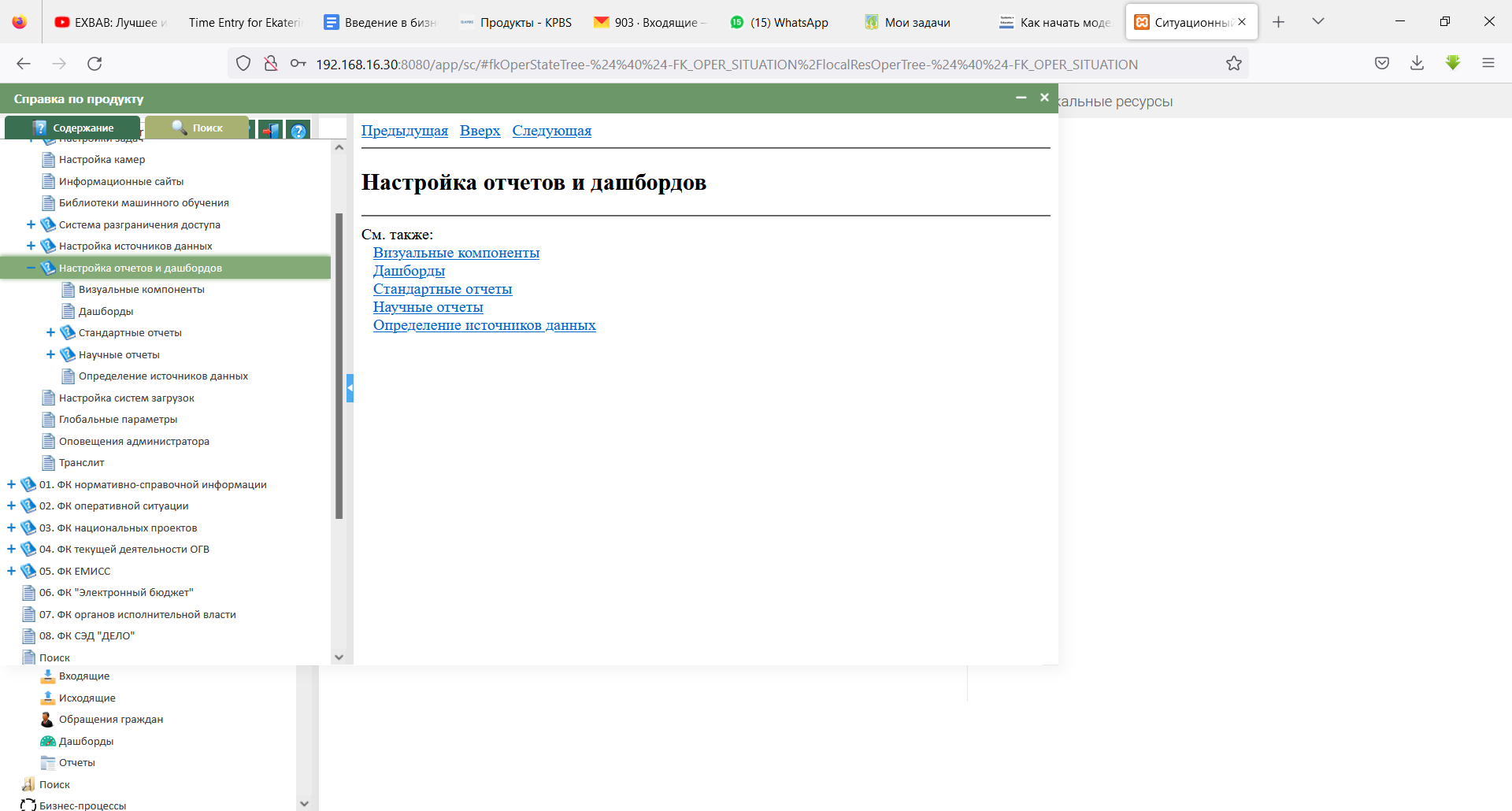 Визуальные компонентыВизуальные компоненты позволяют создавать графическое представление данных расположенных в “Источниках данных”Создание нового визуального компонента Состоит из стандартных элементов управления и двух дополнительных-- настройка компонентов и просмотр. После заполнения полей верхней таблицы, а именно:Код. Заполняется для разработчиковНаименование. Заполняется для пользователейСокращение. Заполняется для отображения в оглавлении дашбордаАктивно? Активируем визуальный компонент для показа а дашбордах и возможности выбора из списка.Сохраняем и Переходим по “Настройка компонентов”Настройка компонентовДоступны две вкладки: данные и настройкаВо вкладке данные существует несколько полей, которые помогут создать необходимый компонент:Метрики-- ввод выраженийПоля-- ввод необходимый для отображения полей из выпадающего списка доступных полей в источнике данныхФильтр-- ввод условий для отображения полей. Как пример, отображение определённого параметра или регионаСортировка-- выбор поля из выпадающего списка с дальнейшим отображением данных в порядке убывания (поставить галочку) или автоматически в порядке возрастанияВо вкладке настройки основные поля заполняются при графических визуальных компонентах и при заполнении происходят следующие действия, такие как:Показ легендыПоказ заголовкаОписание заголовкаОписание графикаОтображение значенийЦветовая палитраВыбор для начала графика с нуля (не во всех типах графиков)Показать среднее значениеПосле настройки визуального компонента следует выполнить сохранение и при необходимости выполнить просмотрПросмотрВизуальное отображение готового визуального компонента, без возможности редактирования.ДашбордыДашборды позволяют создавать объединённое представление нескольких визуальных компонентов, для возможного и желательного смыслового объединения. Создание нового дашбордаСостоит из стандартных элементов управления и двух дополнительных-- конструктор и просмотр. После заполнения полей верхней таблицы, а именно:Код. Заполняется для разработчиковНаименование. Заполняется для пользователейАктивно? Для активации дашбордов и показа в ФКВ нижней таблице происходит выбор из выпадающего списка ФК и привязка дашбордаПереходим по “Конструктор"КонструкторДоступны три вкладки: компоненты, зависимости и настройкиВо вкладке Компоненты существует несколько полей, которые помогут создать необходимый дашборд:ТипКодНаименованиеПосле выбора нужного компонента или фильтра необходимо выполнить перемещение на дашборд и выполнить сохранение Во вкладке Зависимости создаются связи между двумя визуальными компонентами Во вкладке Настройки создаются отметки напротив необходимых чекбоксов После настройки Дашборда следует выполнить сохранение и при необходимости выполнить просмотрПросмотрВизуальное отображение готового дашборда, без возможности редактирования.Настройка систем загрузокВ настройке систем загрузок расположены два раздела:ЗакупкиФИАС Настройка контроля целостностиВ настройке контроля целостности расположены классы контроля и соответствующие контролирующие факторы, служащие предупреждениями о неверных действиях Глобальные параметрыВ глобальных параметрах расположен справочник по параметрам с наименованиями и строчными значениями. Для создания нового заполняются все необходимые поля01. ФК нормативно-справочной информации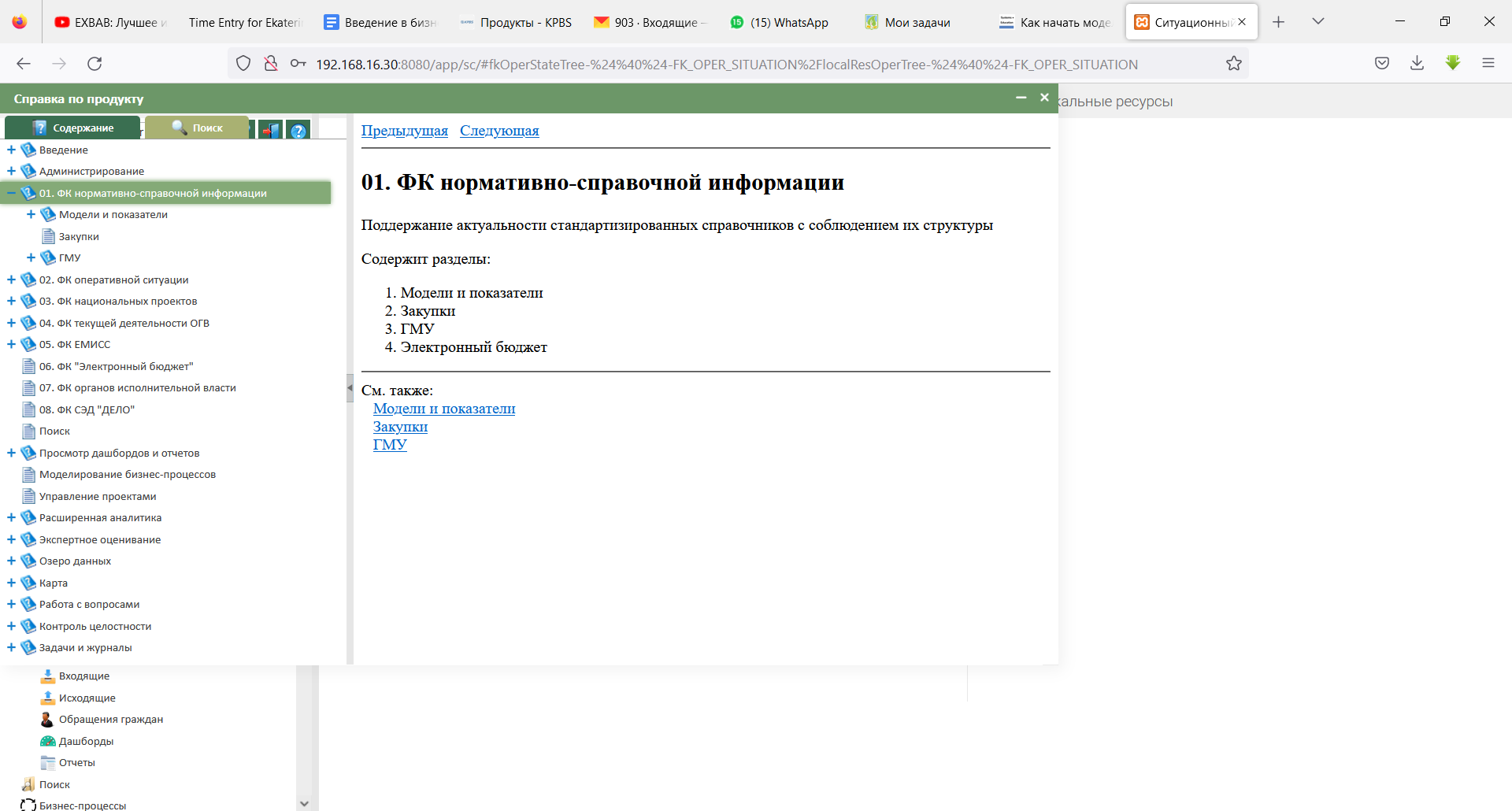 Поддержание актуальности стандартизированных справочников с соблюдением их структурыСодержит разделы:Модели и показателиЗакупкиГМУЭлектронный бюджетМодели и показателиСостоит из трёх разделов:ПоказателиМодели Типы моделейПоказателиСодержит два раздела в верхней и нижней панели по порядку:ПоказателиСвойстваВкладка ПоказателиВо вкладке представлен список показателей. Каждый показатель заполнен с учётом принадлежности к организационной структуре и стратегии, выделенной в описанииВкладка СвойстваВо вкладке идёт форма по показателю с заполненными свойствамиМоделиСостоит из двух разделов-- верхний и нижнийВ верхнем разделе расположена вкладка “Модели”В нижнем разделе расположены вкладки “Свойства”, “Параметры модели” и “Пользователи модели”Вкладка Модели Во вкладке модели расположены перечни моделей с заполненными колонками свойствВкладка СвойстваВо вкладке свойства расположена форма с заполненными свойствами моделиЗакупкиСостоит из двух разделов со справочниками:Общероссийские классификаторы. Список по справочникамКонтакты. Список по типам организаций и временным зонамГМУСостоит из разделов:КЛАДРОКАТОКЛАДРСостоит из описанных кодов классификатора адресов РФ, от верхней структруры округов, до районов во входящих республиках и городахОКАТООбщероссийский Классификатор Административно-Территориальных ОбъектовСостоит из Объектов административно-территориального деления,^ кроме сельских населенных пунктов, расположенных в порядке уменьшения объектов02.ФК оперативной ситуации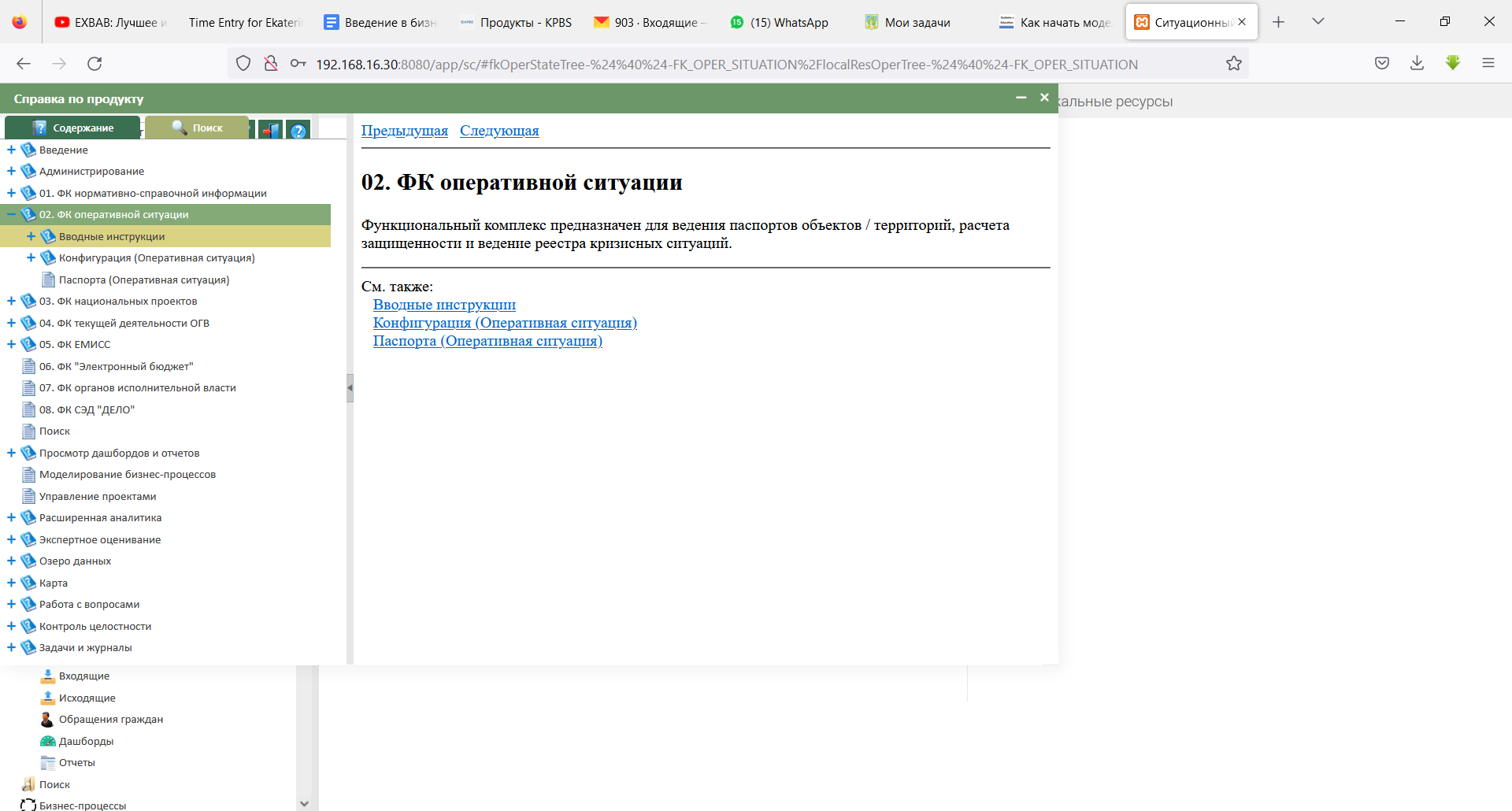 В Функциональном Комплексе представлены несколько входящих разделов: Исходные данные. Представлены отсортированные таблицы для создания визуальных компонентовСправочники объектов. Разделённые на категории паспорта объектов с входящими таблицами для заполнения данныхГеообъекты. Список  геообъетов и их пиктограммСлои. Описание слоёв и группы, в которую они входятПаспорта объектов. Раздел для ввода новых паспортов объектовКарта. Карта с выделенными слоями и возможностью выбора слояСтандартный импорт. Функции по импорту excel файлов.Медиа. Функции ввода в систему фото, аудио и видеоДашборды. Просмотр отнесённых к ФК дашбордов03. ФК национальных проектов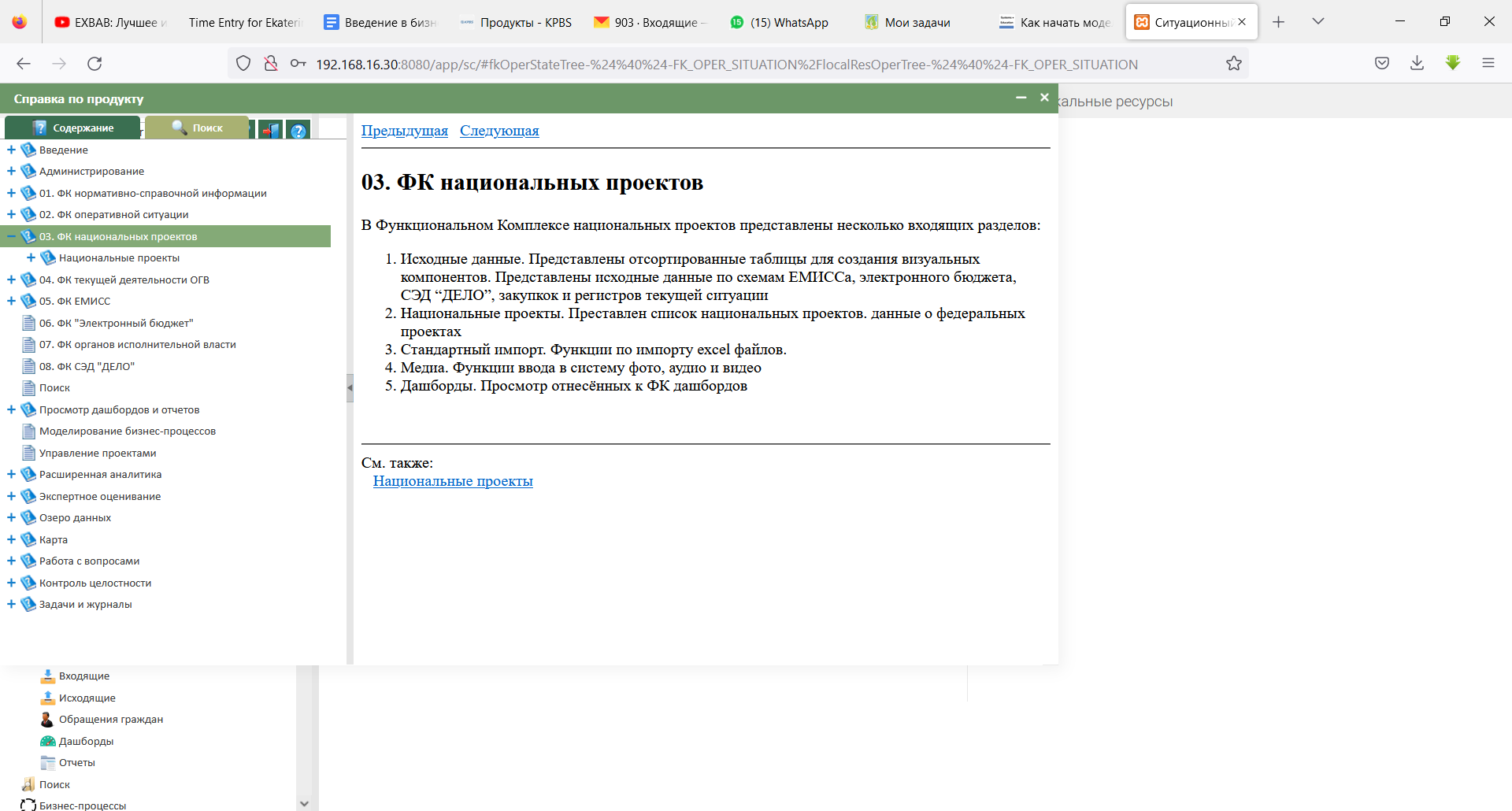 В Функциональном Комплексе национальных проектов представлены несколько входящих разделов: Исходные данные. Представлены отсортированные таблицы для создания визуальных компонентов. Представлены исходные данные по схемам ЕМИССа, электронного бюджета, СЭД “ДЕЛО”, закупок и регистров текущей ситуацииНациональные проекты. Представлен список национальных проектов. данные о федеральных проектахСтандартный импорт. Функции по импорту excel файлов.Медиа. Функции ввода в систему фото, аудио и видеоДашборды. Просмотр отнесённых к ФК дашбордовНациональные проектыСодержит разделы по национальным проектам и вложенным при доступности региональным проектам Региональные проектыРаздел состоит из пяти вкладок:Свойства проектаЦелиРезультатыУчастникиКонтрольные точкиСвойства проекта Во вкладке расположена форма с заполненными полями свойств системы по пунктам ЦелиВо вкладке присутствует разделение на верхнюю и нижнюю панельВ верхней панели расположен список целей с наименованием, началом и окончаниемВ нижней панели расположен список относящихся к целям показателей с наименованием, началом и окончанием РезультатыВо вкладке присутствует разделение на верхнюю и нижнюю панельВ верхней панели расположен список результатов с наименованием, началом и окончанием В нижней панели во вкладке индикаторы расположен список относящихся к конкретному результату индикаторов с значением, номером , кодом и именем ОКЕИ, а также начало и окончание действия индикатораУчастникиВо вкладке присутствует разделение на верхнюю и нижнюю панельВ верхней панели расположены поля по участнику регионального проекта:Начало ввода участникаОкончание работы участникаФИОДолжностьРуководительЗанятость в проекте, %Роль в проектеВ нижней панели расположены списки результатам по конкретному участнику с полями наименование и кодКонтрольные точкиВо вкладке присутствует разделение на верхнюю и нижнюю панельВ верхней панели расположен список контрольных точек с наименованием, началом и окончанием В нижней панели во вкладке “События” расположен список относящихся к контрольной точке событий с полями:Начало событияОкончание событияКод событияНаименованиеНачало Окончание ОтветственныйУровень контрооля № вида документа Имя вида документаХарактеристикаДата обновления№ контрольной точки 04. ФК текущей деятельности ОГВ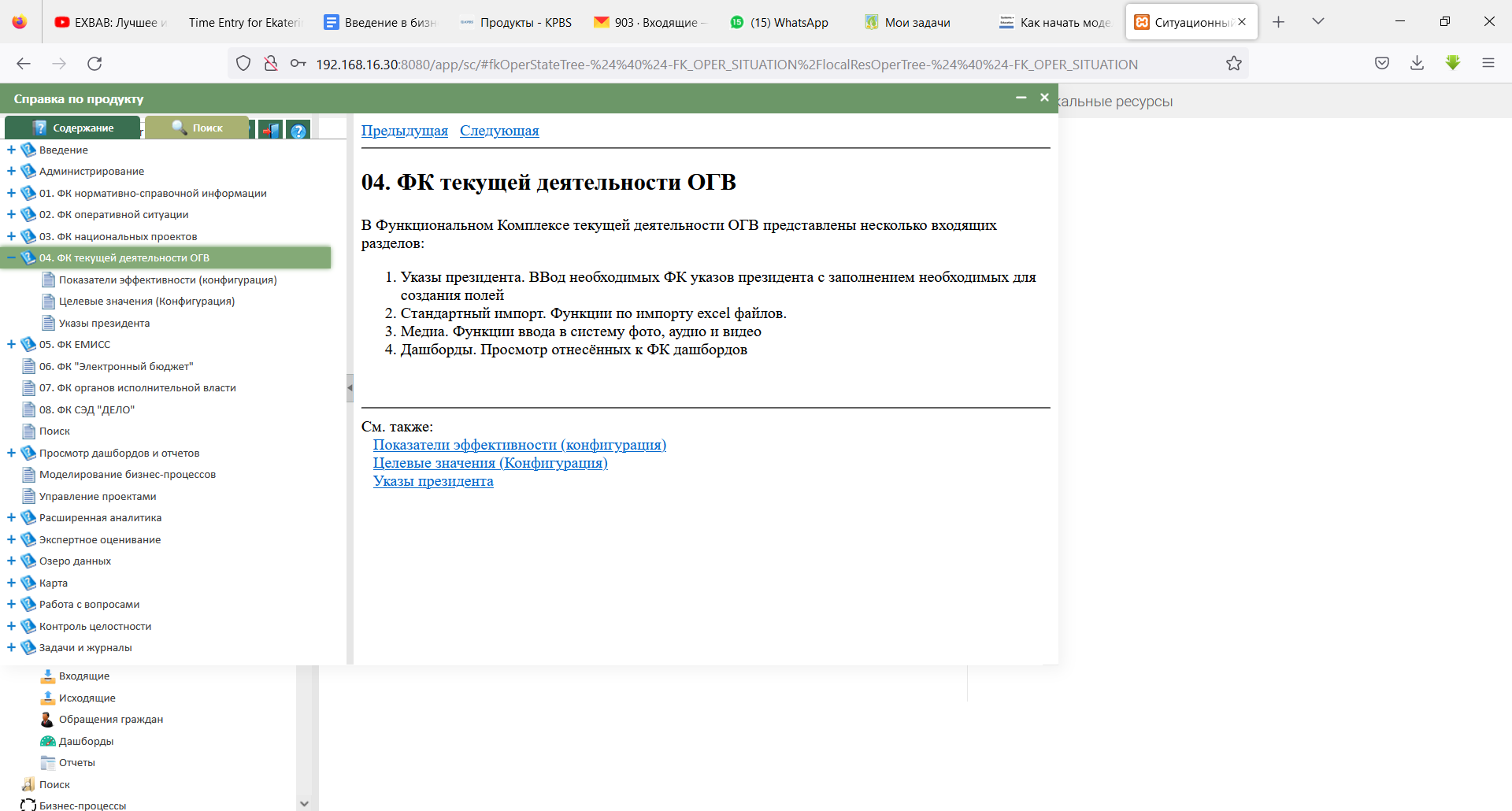 В Функциональном Комплексе текущей деятельности ОГВ представлены несколько входящих разделов: Указы президента. Ввод необходимых ФК указов президента с заполнением необходимых для создания полейСтандартный импорт. Функции по импорту excel файлов.Медиа. Функции ввода в систему фото, аудио и видеоДашборды. Просмотр отнесённых к ФК дашбордовУказы президентаСостоит из двух панелей – верхняя и нижняяВерхняя панельСодержит указы, а также их номера, описание, название, файл и датуНижняя панельСодержит вкладки:Свойства. Форма свойств заполненных указаСвязанные дашборды. Список связанных с указом дашбордов05. ФК ЕМИССВ Функциональном Комплексе ЕМИСС представлены несколько входящих разделов: Исходные данные. Представлены отсортированные таблицы для создания визуальных компонентовПоказатели. Импортированные показатели из государственной информационной системы ЕМИССОрганизации. Импортированные организации из государственной информационной системы ЕМИССИзмерения. Импортированные измерения из государственной информационной системы ЕМИССДанные. Объединённые данные по показателямДашборды. Просмотр отнесённых к ФК дашбордов06. ФК "Электронный бюджет"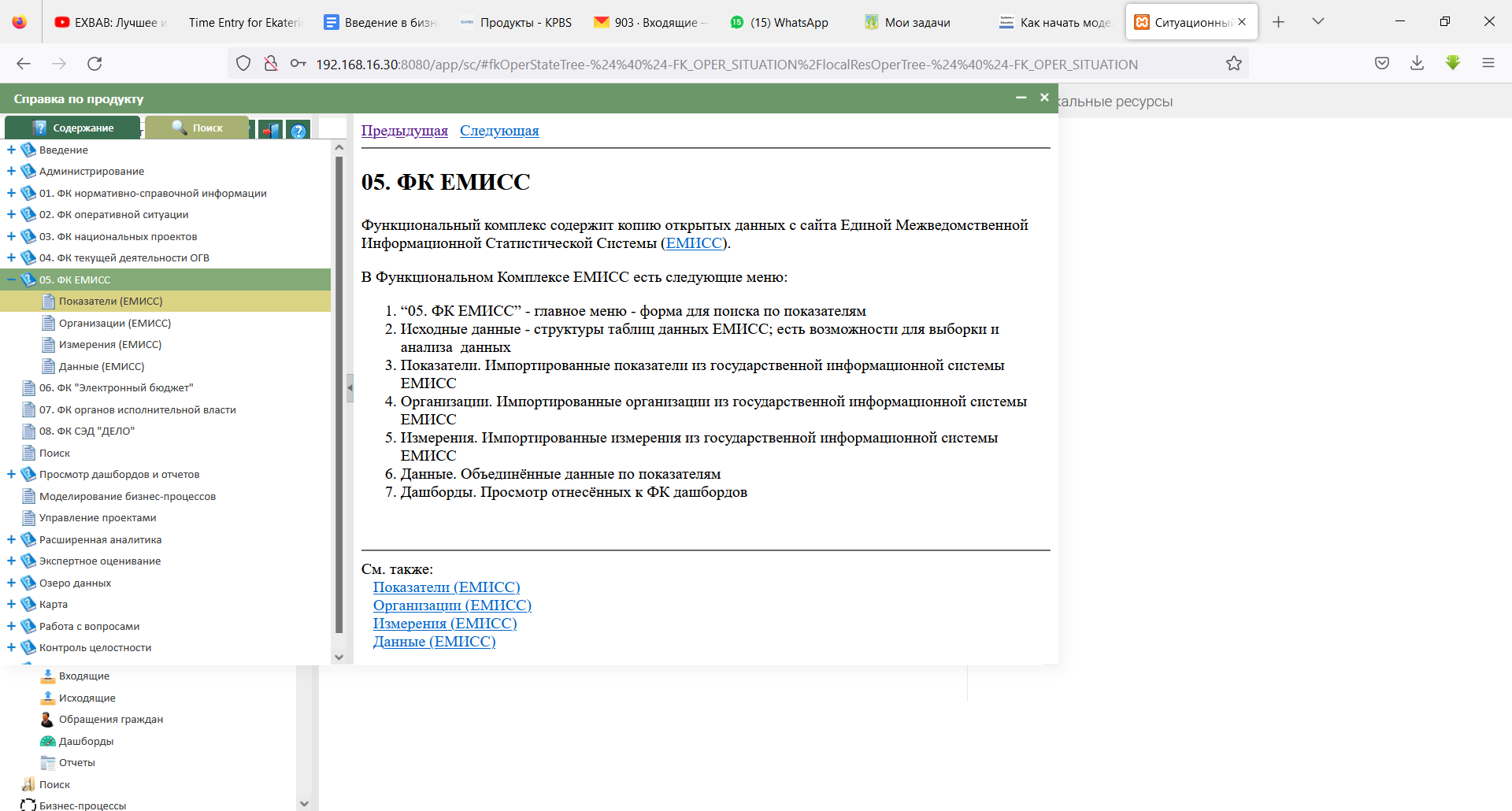 В Функциональном Комплексе “Электронный бюджет” расположены исходные таблицы данных из электронного бюджета для создания источников данных и относящиеся к ФК дашбордыИсходные данныеСостоит из выгруженных вкладок:Таблицы/ПредставленияКолонки-- содержится выгруженная информация о колонкахСхемыДашбордыПоказ относящихся к ФК дашбордов07. ФК органов исполнительной властиВ Функциональном Комплексе органов исполнительной власти представлены несколько входящих разделов: Стандартный импорт. Функции по импорту excel файлов.Медиа. Функции ввода в систему фото, аудио и видеоДашборды. Просмотр отнесённых к ФК дашбордов08. ФК СЭД "ДЕЛО"В Функциональном Комплексе представлены несколько входящих разделов: Исходные данные. Представлены отсортированные таблицы для создания визуальных компонентовПользователи. В разделе представлен список пользователей, зарегистрированных в системе с департаментамиПодразделения. Расположен список наименований подразделений с входящими должностями и занимающими пользователямиОрганизации. В разделе расположен список организаций с наименованиями и кодамиВходящие. Список документации с создателем, кратким содержанием и дополнительными уточняющими полямиИсходящие. Список документации с создателем, кратким содержанием и дополнительными уточняющими полямиОбращения граждан. Список документации с создателем обращения, кратким содержанием и дополнительными уточняющими полямиДашборды. Просмотр отнесённых к ФК дашбордовПоискСостоит из расположенных рядом двух вкладокЛевая вкладка “поиск” выбирает и делает доступной папку поиска Правая вкладка “поиск” выбирает из папки элементы через строку поискаУглубленная аналитикаУглубленная аналитика состоит из одного раздела “Демо”Озеро данныхФедеральные ресурсыСодержит данные федеральных ресурсов:ЕМИССГИС “Электронный бюджет”ЕИС “Закупки”ФНСРегиональные ресурсыСодержит данные регионального ресурса СЭД “ДЕЛО”Муниципальные ресурсыСодержит данные муниципального ресурса ГИС “ГМУ”Локальные ресурсыСодержит данные о загрузке файлов и инструменты для осуществления импортаЗагрузка файловСостоит из раздела загрузкиЗагрузки Состоит из панелей загрузки и параметры загрузки:Загрузки.  Список загруженных стандартным импортом документов в системуПараметры загрузки. Позволяет создать и заполнить дополнительные параметры загруженного файла Стандартный импортСтандартный импорт позволяет вносить в систему данные из файлов форматов:Excel 2007 (.xlsx)Excel 97 - 2003 (.xls)Open Office Spreed Sheet (obs) Текстовый формат (.csv) - кодировка cp1251, разделитель - точка с запятойВводимые данные предполагают наличие набора измерений, показателя и значения показателя.ИзмеренияКомбинация измеренийПоказателиЗагрузкиИзмеренияСостоит из списков измерений с параметрами в верхней панели и нижней панели, состоящей из элементов измерения с загруженными из источников данных или введёнными вручную элементамиДля ввода элементов необходимо заполнить необходимые поля сначала в верхней панели и после удачного сохранения нового измерения, в нижнюю панель провести загрузку или ввод вручную с заполнением полей новых элементов измерения Комбинации измеренийСостоит из списков комбинаций измерений в верхней панели и входящих измерений в нижней панелиДля создания новой комбинации заполняем по порядку сначала поля верхней панели, следом поля нижней панели. После сохранения новой комбинации измерения в верхней панели приступаем к сбору комбинации в нижней панели, путём составления списка из измерений, которые будут входить в сохранённую комбинацию измерений. Измерения выбираются из выпадающих строк.Совет: для простоты обнаружения и поиска созданной комбинации измерений следует называть близко по смыслу входящих измерений. Как пример, комбинация измерений данные по годам, состоящая из измерений: год, показатели, тип даных и единицы измерений Показатели импортаИнструмент для добавления показателей. Важно перед началом ввода показателя выполнить проверку на дублирование После написания названия показателя в верхней панели необходимо сохранитьВ нижней панели добавить комбинацию измерения из выпадающего спискаЗагрузкиЗагрузка позволяет вносить в систему данные из файлов форматов:Excel 2007 (.xlsx) Excel 97 - 2003 (.xls) Open Office Spreed Sheet (obs) Текстовый формат (.csv) - кодировка cp1251, разделитель - точка с запятойСозданиеВводимые данные предполагают наличие набора измерений, показателя и значения показателя.Также необходимо соблюдать последовательность полей из комбинации измерений в таблицеПосле создания нового поля требуется:Загрузить файл, кликнув по окну, выбрать корректную комбинацию измерений из выпадающего списка, соответствующую документу и сохранить Перейти в параметры и вставить (при наличии) то измерение, соответствующее названию столбца таблицы, значение которого является в таблице неизменным. Из выпадающего списка выбрать величину и неизменное значение из выпадающего списка значенийПерейти в колонки и создать структуру документа. На основе комбинации измерений вставить из выпадающих списков измерения с их номером строк и именем столбца (как в excel одна англ. буква). У типа данных стоит поставить первый номер строки и горизонтальный типПроверкаПосле прохождения этапа создания требуется проверка загрузки. Три действия:Извлечь данные из файла. При создании корректной загрузки появляется сообщение о количестве загруженных ячеек данных из непустых строк. Обновляется содержимое в третьей вкладкеПроверка. Появление сообщения с нижней строчкой “Нажмите применить”. Загрузка корректнаПрименение. Данные загруженыДанныеВ верхней панели показаны наименования показателей и их номера с комбинациями измеренийВ нижней панели показаны данные по выбранному показателю и его измерения Кубы В верхней панели представлен список кубов со связанной комбинацией выбранной из выпадающего списка В нижней панели представлены показатели, связанные с выбранной комбинацией измерения и порядок измеренийМедиаСодержит инструменты для ввода фото, аудио и видео файлов в системуКартаДемонстрация возможностей карты В разделе показываются сохранённые варианты применения фильтров для демонстрации возможностейКатегорияВ данном разделе представлены категории объектов и организации, относящиеся к нимГеообъектыРаздел Геообъекты состоит из двух вкладок:ГеообъектыПиктограммыВкладка ГеообъектыОписание геообъектов в верхней панелиВ нижней панели представлены во вкладках свойства, фото, геометрия и карта объектаВкладка ПиктограммыВо вкладке представлены изображения и наименования маркеров СлоиВ разделе расположены две вкладки-- слои и группы слоёвВкладка СлоиВо вкладке расположены типы объектов заинтересованностиВкладка Группы слоёвВо вкладке расположены группы слоёв объектовОрганизацииВ верхнем разделе представлен список организаций с необходимыми заполненными полямиВ нижнем разделе представлены фото и описание организации, а также при необходимости возможно добавление категорииГеопоиск В разделе представлена карта с применением категорий, слоёв, организаций и геообъектов непосредственно на карте с возможностью выбора нужного объекта и просмотраКонтроль целостностиКонтроль целостности состоит из разделов:Показатели ЕМИССПроблемы картыВ этих разделах описаны возникающие ошибки при загрузках показателей или работы с картой Задачи и журналыЗадачи и журналы состоят из разделов:ЗадачиФоновые процессыПеречень принятых сокращенийСокращениеЗначениеИАП СЦ OODMИнформационно-аналитическая платформа ситуационных центров OODMПТК СЦ ГРПрограммно-технический комплекс ситуационного центра ПОПрограммное обеспечениеАРМАвтоматизированное рабочее местоТЗТехническое заданиеММСМультимедийные системыАСАвтоматизированные системыКПАСКомплекс программно-аппаратных средствОСОперационная системаММКМультимедийный комплексСУСистема управленияВКСВидео конференцсвязьАКСАудио конгресс системаСВСистема визуализацииСЛВССервисная локально вычислительная сетьКСПДКорпоративная сеть передачи данныхПОПрограммное обеспечениеПКПерсональный компьютерДУДистанционное управление